Fach- und Koordinierungsstelle der Partnerschaft für Demokratie 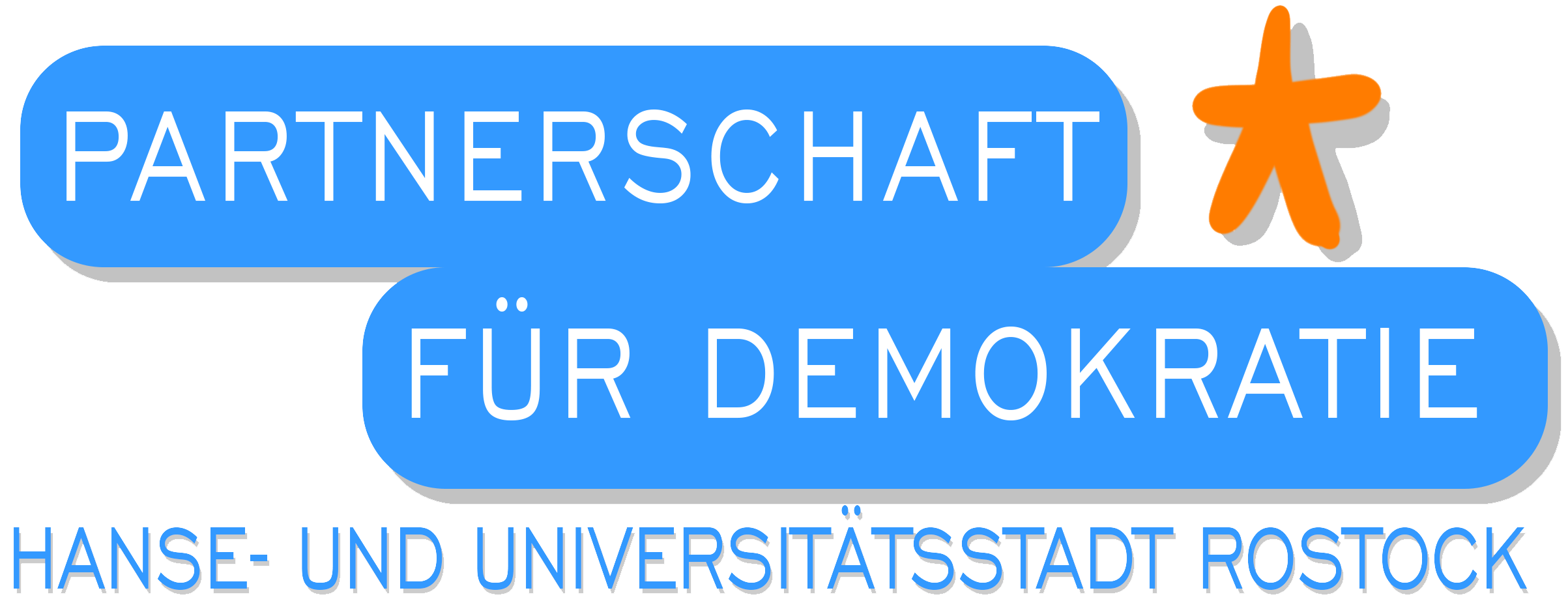 der Hanse- und Universitätsstadt Rostockc/o Bunt statt braun e.V.Lange Straße 9a 18055 Rostockpartnerschaft@buntstattbraun.deBitte reichen Sie den ausgefüllten und unterschriebenen Antrag per E-Mail bei der Koordinierungs- und Fachstelle ein.Projektantrag 2024für die Beantragung einer Zuwendung aus dem Aktions- und Initiativfonds im Rahmen des Bundesprogramms „Demokratie leben!“ Lokale Partnerschaft für Demokratie der Hanse- und Universitätsstadt RostockProjektzeitraum
Bitte beachten Sie, dass keine Projekte gefördert werden können, die vor Antragstellung und Bewilligung begonnen haben und über das laufende Kalenderjahr hinausgehen. Ihre Projektaktivitäten müssen im Zeitraum zwischen 01.01. und 31.12. liegen.Förderziel und Zuwendungszweck (Zutreffendes bitte ankreuzen)Inhaltliche und thematische Ausrichtung (Zutreffendes bitte ankreuzen) Projekttyp (maximal 3 Nennungen) (Zutreffendes bitte ankreuzen)  ZielgruppenAlter der Hauptzielgruppe (Zutreffendes bitte ankreuzen)Weitere Zielgruppen (Zutreffendes bitte ankreuzen):Ziele und Inhalte 
Benennen Sie bitte teilnehmerbezogene Ziele Ihres Projektes für den geplanten bzw. beantragten Bewilligungszeitraum. Beachten Sie, dass diese Ziele im Kontext der Zielsetzung des Bundesprogramms stehen und den Gegenstand des Förderaufrufs abbilden. Ihre Ziele müssen zudem nach SMART-Kriterien (Spezifisch - Messbar - Attraktiv – Realisierbar/realistisch erreichbar - Terminiert) formuliert sein, um den Grad der Erfüllung im Wege einer Zielerreichungskontrolle einschätzen zu können. Benennen Sie höchstens 5 konkrete Handlungsziele.8.2. Inhalte und Maßnahmen
Mit welchen Inhalten und Maßnahmen sollen die Zielgruppen beteiligungswirksam einbezogen werden?Kooperationspartner*innen
Bitte stellen Sie dar, wie Ihr Projekt die Zusammenarbeit relevanter Akteur*innen stärkt und welche Kooperationspartner*innen eingebunden sind.- für Aktivitäten gegen Extremismus, Gewalt und gruppenbezogene Menschenfeindlichkeit- Entwicklung eines demokratischen Gemeinwesens mit Bürgerbeteiligung- Nachhaltige Entwicklung lokaler und regionaler BündnisseBeachtung der Prinzipien Diversity, Gender Mainstreaming und InklusionWie berücksichtigen Sie projektbezogen Gleichstellungsaspekte und wie verwirklichen Sie die Chancen-gleichheit aller Menschen unabhängig von Geschlecht, sozialer und kultureller Herkunft, Alter, sexueller Orientierung, Familienstatus und physischer sowie psychischer Verfassung? Öffentlichkeitsarbeit 
Durch wen oder was soll das Projekt beworben werden (Mehrfachnennung)?Angaben zum Personal
Tragen Sie die entsprechenden Angaben für alle Personen ein, die im Projekt tätig werden.FinanzierungsübersichtSonstigesErklärung der/des Antragstellenden
Ich erkläre, dass mit der Maßnahme noch nicht begonnen wurde und auch nicht vor der Entscheidung des Begleitausschusses zum Antrag begonnen wird. Es besteht kein Rechtsanspruch auf Förderung. Ich versichere ausdrücklich, dass die Angaben in diesem Antrag wahrheitsgemäß und vollständig sind.Ist für die Maßnahme eine behördliche Genehmigung erforderlich, so ist diese Voraussetzung für die Förderung. Anlagen (Bitte ankreuzen und/oder ergänzen)Anlage 1Ich willige hiermit ein, dass sämtliche von mir im Rahmen des Antragsverfahrens nach Maßgabe des jeweiligen Förderantrags übermittelten personenbezogenen Daten, insbesondere Kontaktdaten, zum Zwecke der Antragsbearbeitung verarbeitet werden dürfen. Ich stimme weiterhin zu, dass im Fall der wenigstens teilweisen Bewilligung meines Förderantrages die personenbezogenen Daten des Förderantrags als auch jene personenbezogenen Daten, die dem Träger Bunt statt braun e.V. und dem federführenden Amt im Rahmen der weiteren Projektabwicklung übermittelt werden, zum Zwecke der Durchführung der Förderung, verarbeiten darf. Für den Fall einer Förderung stimme ich ebenso zu, dass die o.g. personenbezogenen Daten zum Zweck der Kontaktaufnahme und Zusammenarbeit mit meinem Projekt, der Versendung von Ausschreibungen und Veranstaltungseinladungen sowie zum Zweck des Fachaustausches an das Bundesministerium für Familie, Senioren, Frauen und Jugend (BMFSFJ), die übrigen Bundesministerien und deren nachgeordnete Behörden, den Träger für die Betreuung der „Vielfalt-Mediathek“ (Informations- und Dokumentationszentrum für Antirassismusarbeit e.V., abgekürzt IDA e. V., Volmerswerther Str. 20 in 40221 Düsseldorf; Amtsgericht Düsseldorf VR 7167), den Träger der wissenschaftlichen Begleitung des Bundesprogramms „Demokratie leben!“ und die Bundeszentrale für politische Bildung (bpb) weitergegeben werden dürfen.Die hier erteilte Einwilligung ist grundsätzlich wenigstens für die Dauer des gesamten Antragsverfahrens, im Fall der Bewilligung einer Förderung auch für den gesamten Bewilligungszeitraum und den sich anschließenden Zeitraum des Verwendungsnachweises, wirksam. Darüber hinaus werden die oben genannten personenbezogenen Daten gemäß den für die Aufbewahrung von Schriftgut geltenden Fristen der Registratur-Richtlinie, höchstens jedoch für die Dauer von zehn Jahren nach Beendigung des Zuwendungsverhältnisses aufbewahrt.Die hiermit erteilte Einwilligung können Sie gemäß Art. 7 Abs. 3 S. 1 EU-DSGVO jederzeit widerrufen. Die Rechtmäßigkeit der Verarbeitung aufgrund Ihrer getätigten Einwilligung bleibt jedoch bis zum Eingang Ihres Widerrufs unberührt. Um sicherzustellen, dass ein möglicher Widerruf tatsächlich von Ihnen stammt und von Ihnen gewollt ist, soll der Widerruf formlos, jedoch mit Unterschrift der vertretungsberichtigten Person(en), an die oben stehende Postanschrift gesendet werden.Für weitere Einzelheiten des Umgangs mit personenbezogenen Daten wird auf die Datenschutzhinweise des Bundesprogramms „Demokratie leben!“ verwiesen, die unter diesen Link (https://www.demokratie-leben.de/servicemenue/datenschutz.html) abrufbar sind. Ich versichere, dass ich zur Weitergabe der von mir übermittelten personenbezogenen Daten befugt bin und hierdurch keine Rechte Dritter verletze. Ich bin bereit den Nachweis über diese Berechtigung auf Verlangen dem Träger Bunt statt braun e.V. und dem federführenden Amt zu erbringen. Antragsteller*in  -  Angaben zur Trägerschaft des ProjektesAntragsteller*in  -  Angaben zur Trägerschaft des ProjektesEinzelprojekt-Nr. *(*wird von der Koordinierungs- und Fachstelle vergeben)Name Projektträger*in:Straße / Hausnr.:PLZ / Ort:Unterschriftsberechtigte Person:Projektverantwortliche Person:Telefon:E-Mail:Kooperationspartner*inStraße / Hausnr.:PLZ / Ort:Ansprechpartner*in:Telefon:E-Mail:Sind Sie bzw. Ihre Institution nach § 15 UStG vorsteuerabzugsberechtigt:Ja / neinKurzprofil der/des AntragstellendenErzählen Sie uns kurz etwas über den antragstellenden Verein, die Initiative und die Akteur*innen.Bezeichnung der Fördermaßnahme/ Projekttitel (möglichst kurzer, aussagekräftiger Titel)vonbisFörderung des Erhalts und der Stärkung der DemokratieFörderung des Erhalts und der Stärkung der DemokratieDemokratische Teilhabe stärkenZivilgesellschaftliche Konfliktregulierung stärkenGestaltung von VielfaltGestaltung von VielfaltStärkung des Verständnisses für die Selbstverständlichkeit von Vielfalt und RespektStärkung der Anerkennung von DiversitätArbeit gegen Ideologien der UngleichwertigkeitVorbeugung gegen ExtremismusVorbeugung gegen ExtremismusRechtsextremismus, Rechtsextreme Orientierungen und HandlungenIslamistischer Extremismus, islamistische Orientierungen und HandlungenLinker ExtremismusAndere Formen extremistischer BestrebungenStärkung einer lebendigen Zivilgesellschaft Etablierung und Entwicklung von BeteiligungsverfahrenGesellschaftliche Sensibilisierung für demokratie- und rechtsfeindliche PhänomeneStärkung des öffentlichen Engagements gegen gruppenbezogene Menschenfeindlichkeit und Formen der DiskriminierungUmsetzung fachlicher Ansätze der DemokratieförderungAufbau von Knowhow im Umgang mit demokratiefeindlichen HerausforderungenEntwicklung einer Kultur der Unterstützung und Wertschätzung von ehrenamtlichen EngagementsDialog zu Sicherheit und PräventionAnalyse der Situation, Ressourcen und bestehender Kompetenzen vor OrtUnterstützung der Reaktionsfähigkeit auf sozialräumliche KonfliktlagenEntwicklung kommunaler StrategienEntwicklung von Handlungskonzepten bei demokratiefeindlichen VorfällenAktivität gegen gruppenbezogene Menschenfeindlichkeit (Antisemitismus, Rassismus, Antiziganismus, Islam- und Muslimfeindlichkeit, Homosexuellen- und Transfeindlichkeit)Gestaltung des Zusammenlebens in der EinwanderungsgesellschaftFörderung einer vielfältigen lokalen Kultur des ZusammenlebensSozialpädagogisches AngebotKulturelles Angebot (z.B. Film oder Theater)Angebot im Bereich Sport/ Spiel/ OutdoorAngebot im Bereich Digitalisierung/ Neue Medien/ Soziale MedienInformations- und Diskussionsveranstaltung /FachtagungAktionstagFest/ FeierÖffentlichkeitsarbeitFortbildungsangebot/ SchulungProjekt im Arbeits- oder WeiterbildungskontextSonstiges, bitte näher erläutern  Anzahl der Teilnehmenden:Unter 6 Jahre6 – 17 Jahre18 – 27 Jahre28 – 45 Jahre46 – 65 JahreÜber 65 JahreKinder Jugendliche bis 27 JahreEltern, Familienangehörige und weitere BezugspersonenPädagogisch TätigeMultiplikator*innenSonstiges (bitte benennen)SMARTAnzahl der zu erreichenden Personen (Schätzung)FachmedienMedien (Presse, Rundfunk, TV)Fachtagungen / KonferenzenMailaktionenRundbriefe / NewsletterMitgliedsorganisationenKooperationspartner*innenNetzwerke, Runde Tische, Arbeitskreise(Fort-)BildungsveranstaltungHomepage (Bitte Link angeben)Social Media (bitte erläutern und bereits bekannte Präsenzen benennen)Sonstiges (bitte eintragen)Name des  Mitarbeiters bzw. der MitarbeiterinStatus (festangestellt/ Honorarkraft)Stunden im ProjektEntgelt/ Stunde(brutto)SummeQualifikationAusgaben Ausgaben Gesamtausgaben in EuroDavon Zuwendung aus Aktions- und Innovationsfondsin Euro1.1Personalausgaben (SV-pflichtig), Honorare bei Sachausgaben1.2SachausgabenHonorarkosten (Referent*innen, Dolmetscher*innen, externe Mitarbeiter*innen)Erläuterung:Reisekosten innerhalb des Programms oder für Teilnehmende(Anzahl der km x 0,20 € oder Kosten ÖPNV)Erläuterung: Raummieten/Raumkosten für EinzelveranstaltungenErläuterung: Sonstige Mietkosten z.B. Reinigung, Strom, VersicherungenErläuterung: Mietleasing z.B. technische GeräteErläuterung: Unterkunft und VerpflegungErläuterung: Bürobedarf, Telefon/Internet/PortoErläuterung: ArbeitsmaterialienErläuterung: Fachliteratur, Zeitschriften, Bücher (projektbezogen)Erläuterung: Geringwertige Wirtschaftsgüter (bis 800,00 € netto)Erläuterung: Ausgaben für Öffentlichkeitsarbeit/VeröffentlichungenErläuterung: Sonstige Sachausgaben:Erläuterung: Summe voraussichtlicher Ausgaben2. Einnahmen2. EinnahmenGesamteinnahmenin Euro2.1Eigenmittel.2öffentlich. Zuschüsse: EU / ESF2.3öffentlich. Zuschüsse: Bundesland2.4öffentlich. Zuschüsse: kommunal2.5öffentlich. Zuschüsse: andere Bundesmittel2.6andere Drittmittel2.7sonstige Einnahmen / Erlöse, Erläuterung Summe voraussichtlicher EinnahmenSumme voraussichtlicher EinnahmenGesamtfinanzierungEuroSumme voraussichtlicher EinnahmenSumme voraussichtlicher AusgabenBeantragte Zuwendung aus dem Aktionsfonds „Demokratie leben!“FrageFrageJANeinWurde die Aktion/das Projekt so oder in ähnlicher Form bereits durchgeführt?Wurde die Aktion/das Projekt so oder in ähnlicher Form bereits durchgeführt?Wenn ja, wo und wann?Ort, Datum Unterschrift/Stempelunterschriftsberechtigte Person (z. B. Geschäftsführer*in, Vereinsvorsitzende*r)Einwilligungserklärung DatenschutzSatzung/ Gesellschaftsvertrag (bei Erstantrag oder Änderung)Nachweis der Gemeinnützigkeit gem. §§ 51ff. Abgabenordnung Vereinsregisterauszug (bei Erstantrag oder Änderung)Ausführliches Konzept (bei Bedarf)Detaillierte Erläuterung zum Kosten- und Finanzierungsplan (bei Bedarf)Sonstige:Einwilligungserklärung Datenschutznach Art. 6 UAbs. 1 EU-DSGVO - Verordnung(EU) 2016/679Ort, Datum Unterschrift/Stempelunterschriftsberechtigte Person (z. B. Geschäftsführer/-in, Vereinsvorsitzende/r)